О намерении предоставления земельного участка, расположенного на землях государственной неразграниченной собственностиДепартамент муниципального имущества администрации Волгограда на основании поступившего заявления в соответствии со статьей 39.18 Земельного кодекса Российской Федерации информирует о возможном предоставлении земельного участка с кадастровым номером 34:34:060035:4480, площадью 3170 кв.м, разрешенным использованием «ведение садоводства», местоположением: Волгоградская область, г. Волгоград, Советский район, ул. им. Курсекова, для целей использования: ведение садоводства для собственных нужд, образованного в соответствии с проектом межевания территории квартала 06_08_095 по ул. им. Курсекова в Советском районе, утвержденного постановлением администрации Волгограда от 10.11.2022 № 1305 (размещен на сайте www.volgadmin.ru (органы власти → структурные подразделения → департамент по градостроительству и архитектуре → градостроительство → проекты планировок и межевания → утвержденная документация).Ознакомиться с информацией о земельном участке с кадастровым номером 34:34:060035:4480  возможно по адресу: 400066, г. Волгоград, ул. Порт – Саида, 7А (каб. № 8), департамент муниципального имущества администрации Волгограда (приемные дни вторник, четверг с 9.00 до 12.00 и с 14.00 до 17.00).Подать заявление о намерении участвовать в аукционе по предоставлению земельного участка с кадастровым номером 34:34:060035:4480, площадью 3170 кв.м, разрешенным использованием «ведение садоводства», местоположением: Волгоградская область, г. Волгоград, Советский район, ул. им. Курсекова, возможно в течение тридцати дней со дня опубликования данного информационного сообщения, с 23.05.2023 по 21.06.2023 включительно, посредством:многофункционального центра по предоставлению государственных и муниципальных услуг по адресам, указанным на официальном сайте ГКУ ВО «МФЦ» (www.mfc.volganet.ru);информационно-телекоммуникационной сети "Интернет";лично по адресу: Волгоград, ул. Волгодонская, 16;направления почтового отправления на адрес: 400066, г. Волгоград, 
ул. Волгодонская, 16;направления посредством электронной почты на электронный адрес Департамента муниципального имущества администрации Волгограда kom_im@volgadmin.ruТелефоны для справок: (8442) 38-79-53 Графическое изображение земельного участка с кадастровым номером 34:34:060035:4480, площадью 3170 кв.м, местоположением: Волгоградская область, г. Волгоград, Советский район, ул. им. Курсекова:е 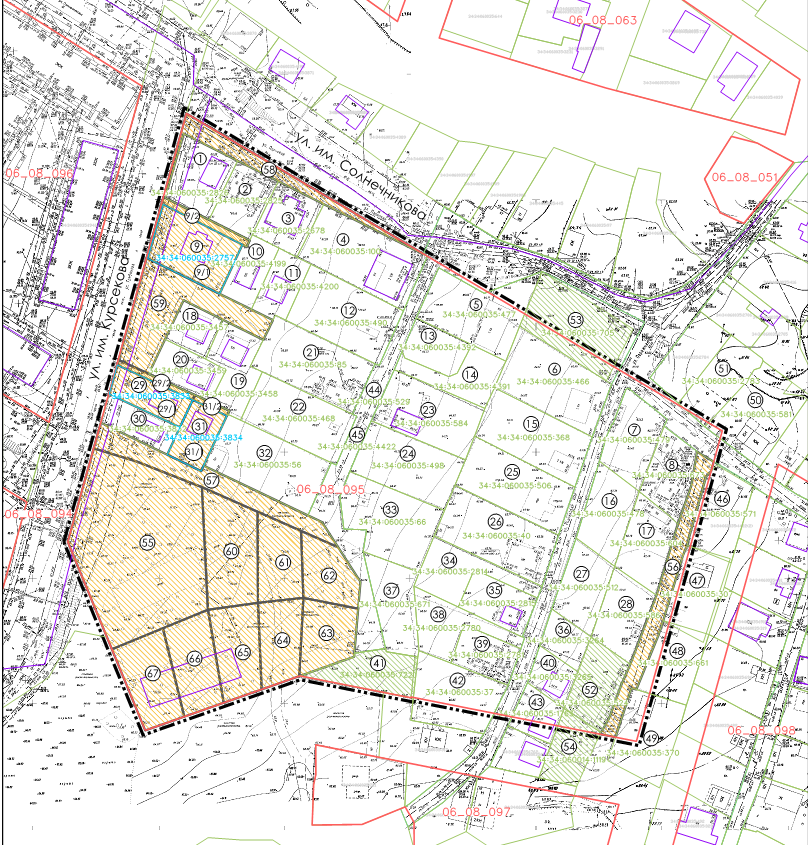 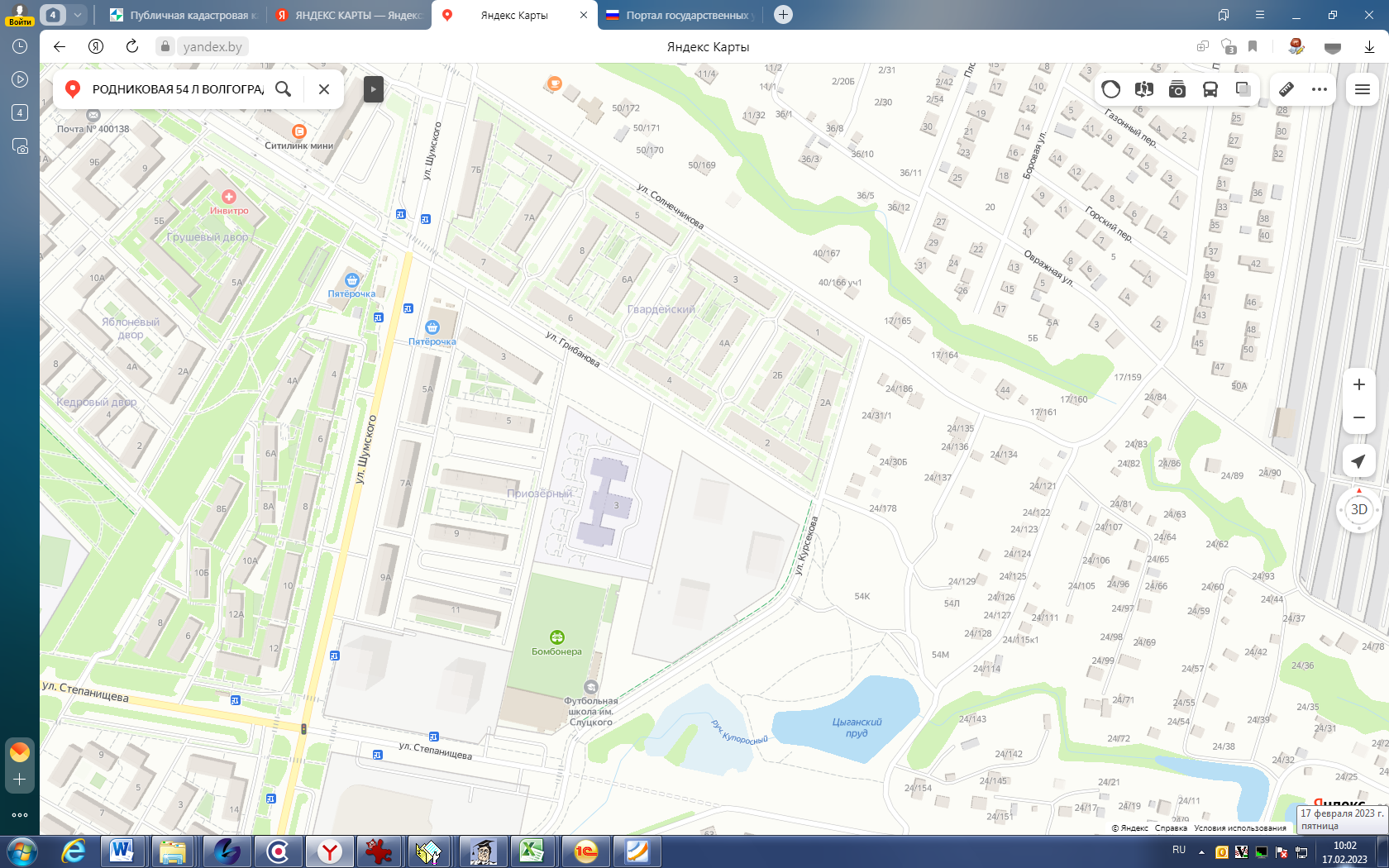 